すぐに役立つ初級建築現場技術者ヘのガイド2021年度･建築工事実務講習会　主催／日本建築協会東海支部趣旨と内容と　　　きと　こ　ろ定　　　員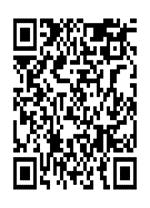 受　講　料申込方法申　込　先締　切　日2021年度･建築工事実務講習会　受講申込書　
（E-MAIL：　info@aaj-tokai.jp）　（FAX：０５２－２０１－３６０１）一般社団法人　日本建築協会東海支部　宛当日はこちらから受講番号を記入後、返信E-MAILまたはＦＡＸするこの通知書（受講票とします）を印刷してご持参いただき、受付にご提出ください。尚、参加費の払い戻しはいたしません。　　　　　　　　　　　　　　　　　　　　　　　　　　　　　　　　　　　　　　　　　　　　　　　　　　　　　　　　　　　　　　　通知書兼受講票　　　　　　　　　　　　　　　　　　　　　　　　　＜事務局記入欄＞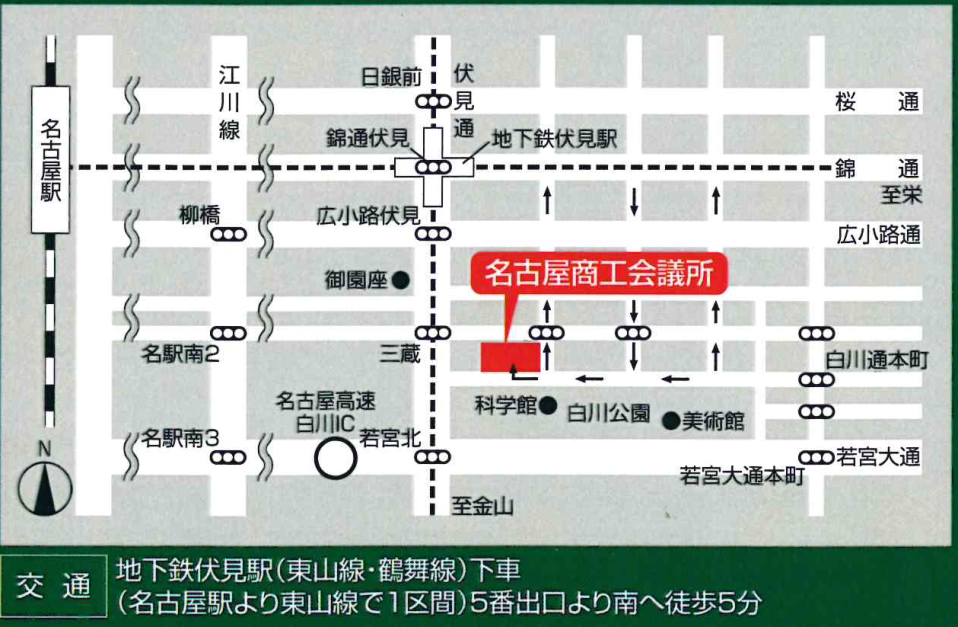 一歩踏み込んだ先手の計画!!計画と一致した仮設費を!!迅速かつ合理的な積算!!9：35～13：25（休憩11：40～12：30）13：30～15：0015：05～17：00施工計画仮設見積積算業務日吉智紀氏奥田　崇氏平松善之氏清水建設(株)名古屋支店生産技術統括部生産技術グループ主査(株)大林組名古屋支店建築工事部建築生産技術第一課長(株)竹中工務店名古屋支店見積部建築２グループ課長適切な施工計画を立案できることが建築現場技術者の必須条件です。安全で、経済的な施工計画を解説します。仮設工事費は、一般には非常に把握しにくい面があって、ついつい単位面積当たり、あるいは請負金比率のみで処理されがちです。施工計画に基づいた合理的で迅速な見積方法を解説します。見積業務のなかで基本となるのは数量積算です。この手順・基準を基本に、より合理的で正確な積算業務を解説します。郵便番号　　　　　　　　　－受講者氏名年齢住　　所1会社名2申込担当者名3電話番号FAX番号E-MAIL(           ) 　        －(           ) 　        －4　受講料支払方法　１．銀行振込　（送金予定日：　　　月　　　日）　２．現金書留　受講料支払方法　１．銀行振込　（送金予定日：　　　月　　　日）　２．現金書留　＜備　考＞建築CPD単位申請希望者は氏名の下にCPD登録番号をご記入ください。＜備　考＞建築CPD単位申請希望者は氏名の下にCPD登録番号をご記入ください。１２３４受講番号